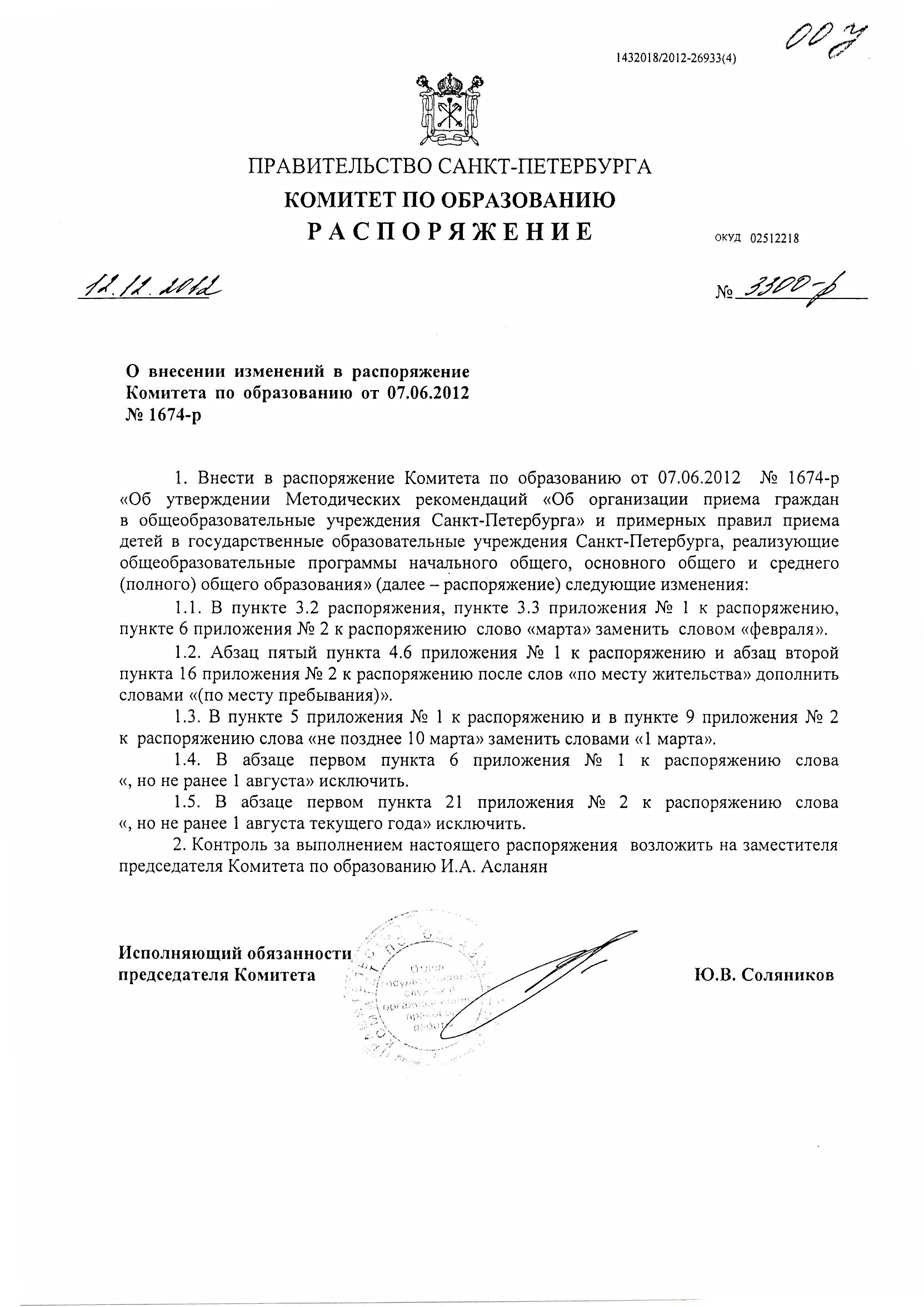 Администрация Калининского района Санкт-ПетербургаГосударственное бюджетное общеобразовательное учреждение
средняя общеобразовательная школа №138 Калининского района Санкт-Петербурга195221, г. Санкт-Петербург, Полюстровский пр., д. 33, кор. 3, лит. АПРИКАЗот 10 февраля 2014 года                                                                                             № 25«О зачислении в 1 класс»	На основании приказа Министерства образования и науки Российской Федерации от 15 февраля 2012 г. №107 «Об утверждении порядка приема граждан в общеобразовательные учреждения», распоряжения администрации Калининского района № 3952-р от 31.12.2013 г. «Об организации приема граждан в государственные образовательные учреждения, подведомственные администрации Калининского района», на основании  заявления родителей и свидетельства (справки) о регистрации в Калининском районеПРИКАЗЫВАЮ:Зачислить в 1 класс на 2014-2015 учебный год с 1 сентября 2014 года следующих детей:Агапитов Иван АлександровичАкимов Александр АнтоновичАлексюк Анастасия  ИгоревнаАлехин Антон КонстантиновичАрлаковский Тимофей ПавловичБуранова Алиса МаксимовнаБухарова Софья ИгоревнаВасильев Федор АлексеевичВешкина Алина МаксимовнаВитова Евгения ВалерьевнаВолков Даниэль СергеевичВостряков Андрей АлександровичВысочина Эвелина ГеоргиевнаГаврилова Владислава АндреевнаГаджиева Сафия ДмитриевнаГеранюшкин Денис ИгоревичДмитриев Александр МаксимовичДмитриев Сергей МаксимовичЕмельянова Мария АлексеевнаЖиглинский Александр ДмитриевичЖуравлев Глеб МихайловичЖуравский Максим БорисовичЗадорожный Даниил ВладимировичЗернова Эльвира СтаниславовнаЗубарев Александр СергеевичКвасов Алексей ЮрьевичКипин Григорий ВадимовичКожевников Даниил АлексеевичКозлова Александра ИвановнаКоновалова Анастасия АндреевнаКостерева Анастасия АлексеевнаКравченко Павел АлександровичКуницкий Никита СергеевичКутейников Кирилл ОлеговичКушаньева Дарья ВикторовнаЛарин Никита ВикторовичЛебедев Алексей АндреевичЛебедев Денис АнтоновичЛесневский Денис Богданович Лисовская Мария ИльиничнаЛобин Никита СергеевнаЛысенко Максим АндреевичМагомедова Мадина МагомедгаджиевнаМайков Егор ЮрьевичМакарова Карина Константиновна Миловзоров Михаил ВитальевичМихайлова Алена ВладимировнаМоллаева Рана ФикратовнаМошников Федор МихайловичМусатова Елизавета АндреевнаНечаева Дарья ПетровнаНовикова Алиса КонстантиновнаНовожилова Дарья ВикторовнаОвечкина Ксения ДмитриевнаОвчинникова Ульяна ПавловнаОрлов Артур ДенисовичОрлова Вероника КонстантиноваПавлюк Иван АлександровичПатин Александр СергеевичПивоварова Анна СергеевнаПлатонова Ульяна ДмитриевнаПодрядчиков Михаил ЛеонидовичПокровская Екатерина ЮрьевнаПоляков Валерий ИвановичРжевкина Арина ИгоревичРодионов Степан ВладимировичРоманчук Арина ВикторовнаРумянцева Мария АнтоновнаРыжова Анна ДмитриевнаСавельев Николай МаксимовичСащенко Александра МихайловнаСибгатулин Роберт СтаниславовичСиряков Степан ОлеговичСкороход Анастасия РомановнаСоломахин Александр ВладимировичСпиридонов Михаил МихайловичТитова Анастасия ВладимировнаТурилова Екатерина МихайловнаТютчева Эвелина СергеевнаФедорахин Михаил ГригорьевичФролов Тимофей МихайловнаХанин Федор СамуиловичХарчилава Елизавета ЗурабовнаХоджаев Артем ЮрьевичХуцишвили Алина ТимуровнаЦиглер Виктория ДмитриевнаШерстнев Роман СергеевичШтыхин Иван РомановичЭдгардт Данила АлексеевичЯковлева Анна ВитальевнаДиректор школы                             С. А. Константинова